Publicado en Madrid el 09/07/2024 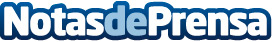 OMODA y JAECOO apuestan por Allianz Partners para garantizar la calidad en asistencia en carreteraOMODA y JAECOO desembarcan en España de la mano de Allianz Partners para cubrir la asistencia en carretera de todos sus vehículos en el país. Esta alianza une a estas grandes compañías con el objetivo de fomentar la tecnología, la innovación y la sostenibilidadDatos de contacto:Prensa Allianz PartnersAllianz Partners España618082983Nota de prensa publicada en: https://www.notasdeprensa.es/omoda-y-jaecoo-apuestan-por-allianz-partners Categorias: Nacional Logística Seguros Movilidad y Transporte Industria Automotriz http://www.notasdeprensa.es